Наименование проектаФото до реализации (при наличии)Фото после реализации202120212021Глиняная мастерская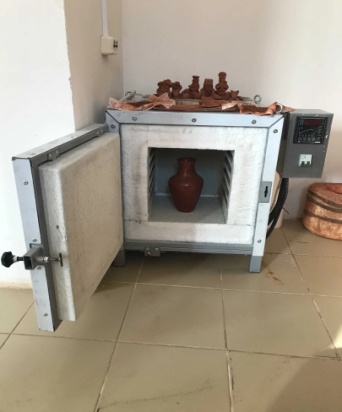 Создание арт-объекта "Кованое счастье"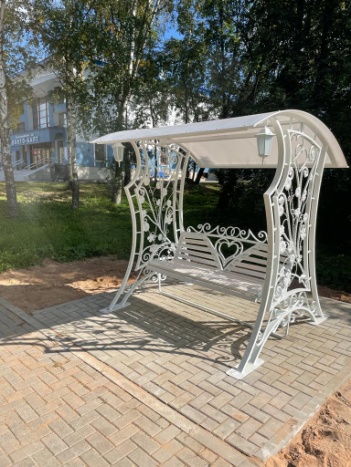 Обустройство детской площадки по ул. Кольцова в г. Вытегра, Вытегорского района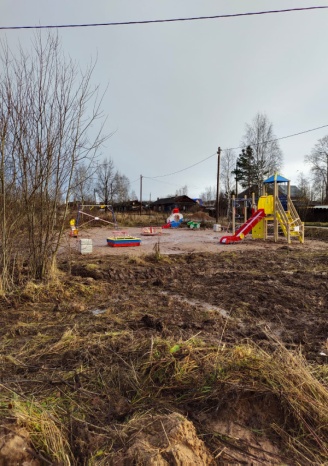 Текущий ремонт пожарного водоема у дома 71 по улице  Конституции в г. Вытегра, Вытегорского района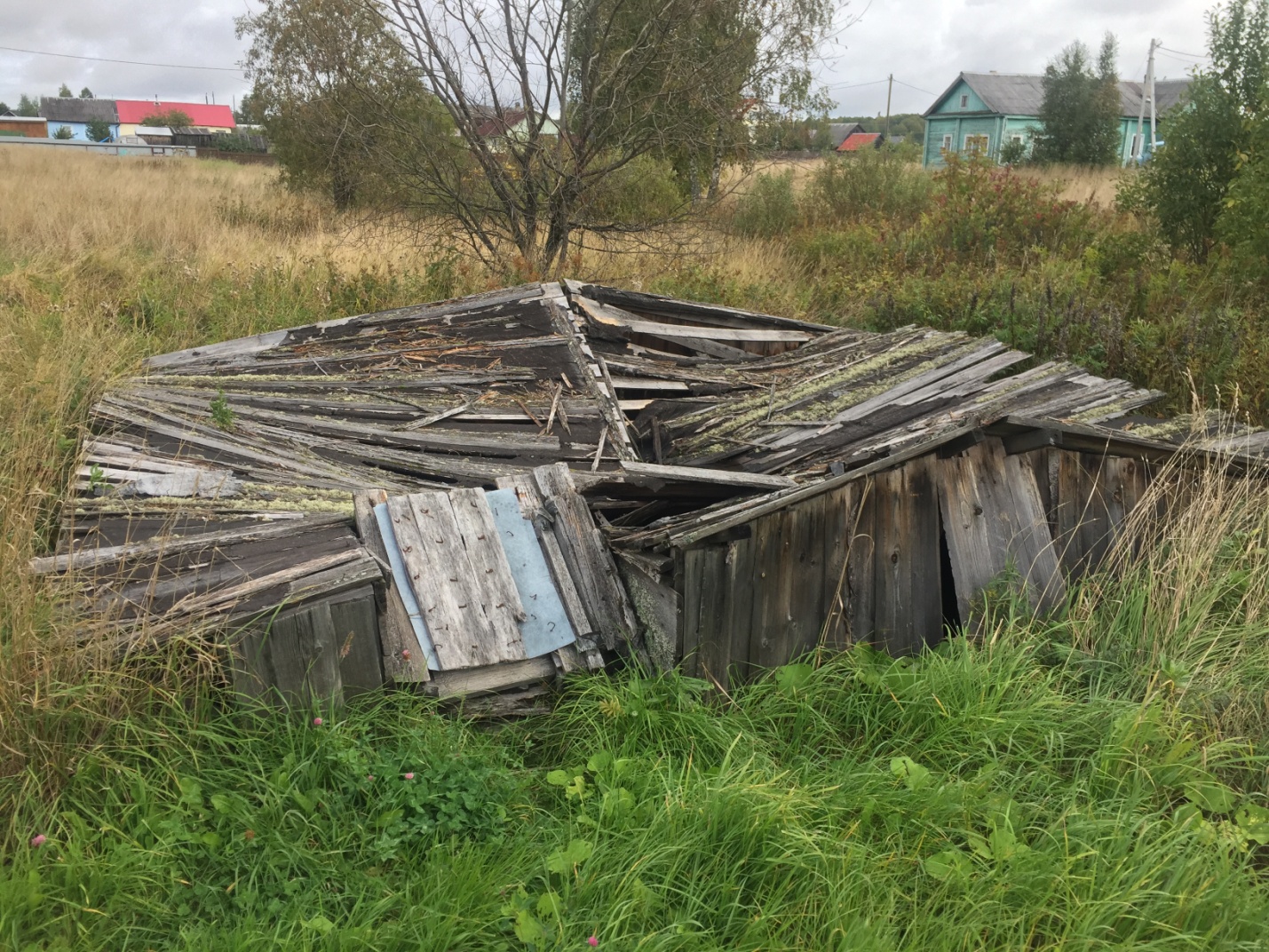 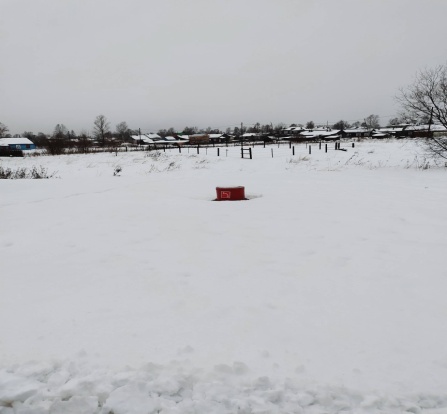 Устройство наружных сетей водоснабжения и водоотведения многоквартирного жилого дома № 27 по ул. Карла Либкнехта в г. Вытегра, Вытегорского районаСети проложены проколомРазборка и очистка территории дома 42 по улице  Вянгинская в г. Вытегра, Вытегорского района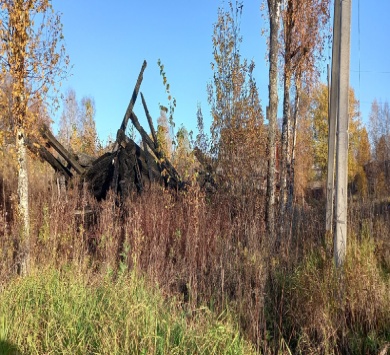 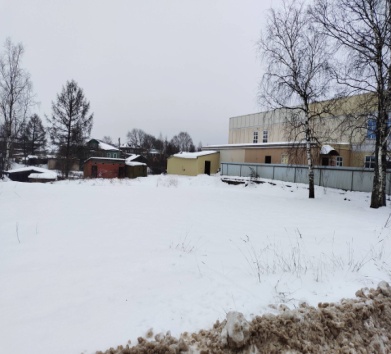 Разборка и очистка территории в районе котельной бывшей воинской части в г. Вытегра, Вытегорского района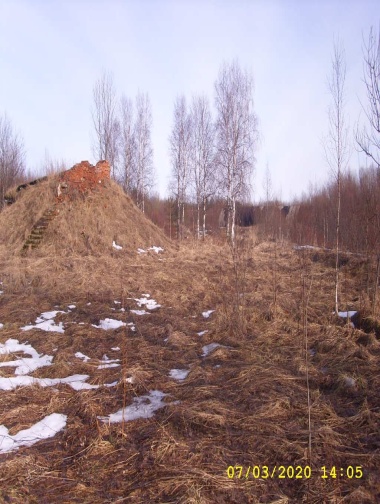 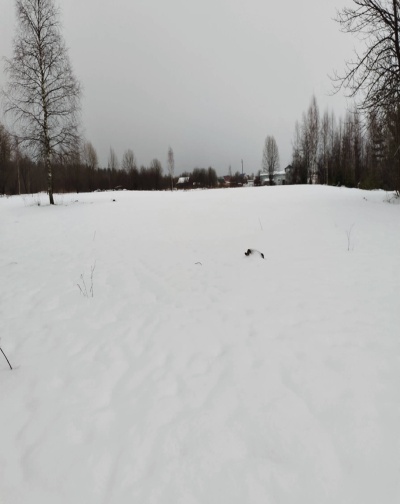 Разборка и очистка территории в районе медсанчасти и казарм бывшей воинской части в г. Вытегра, Вытегорского района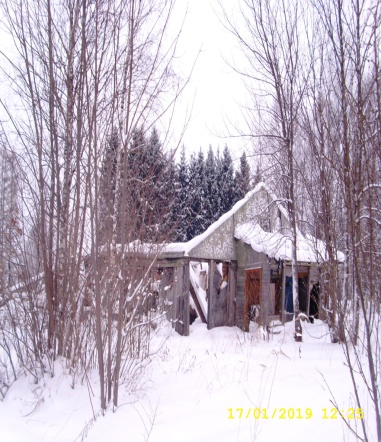 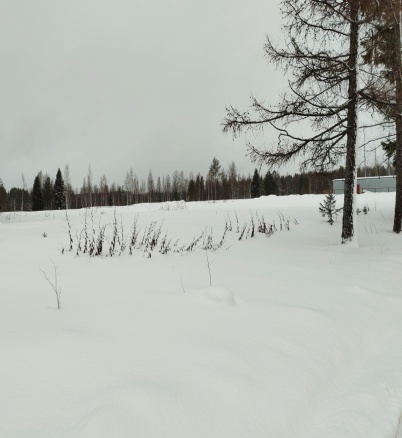 Разборка и очистка территории дома 53 по улице  Энгельса в г. Вытегра, Вытегорского района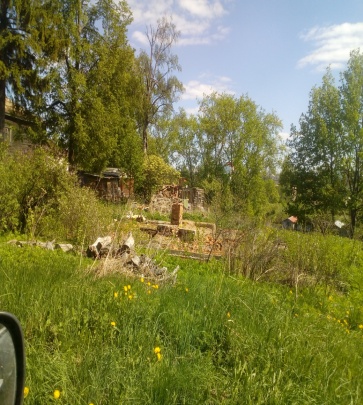 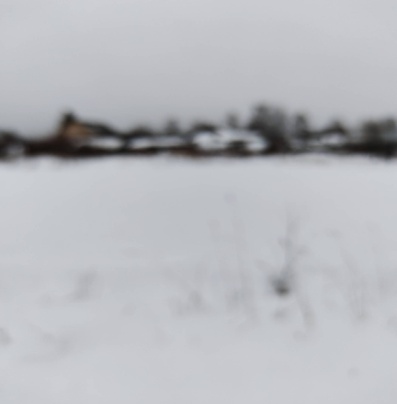 Разборка и очистка территории дома 54 по улице  Энгельса в г. Вытегра, Вытегорского района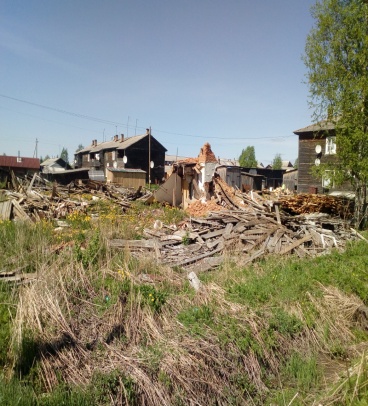 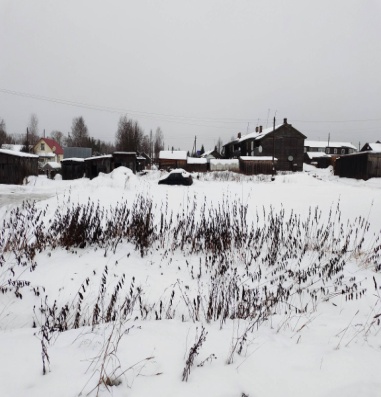 Разборка и очистка территории дома 55 по улице  Энгельса в г. Вытегра, Вытегорского района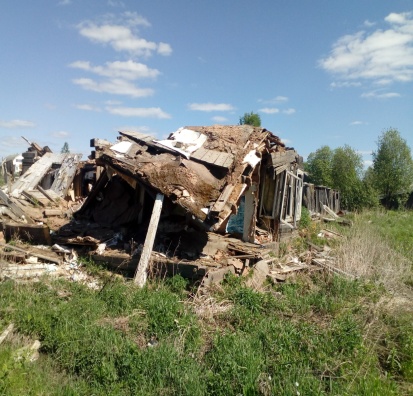 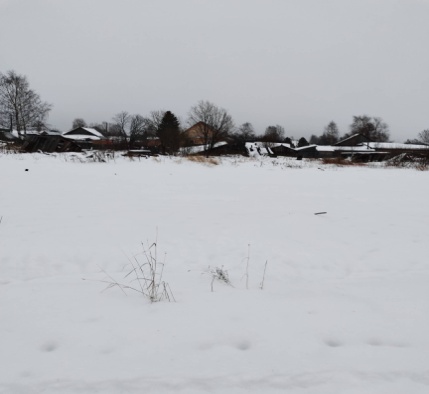 Разборка и очистка территории дома 57 по улице  Энгельса в г. Вытегра, Вытегорского района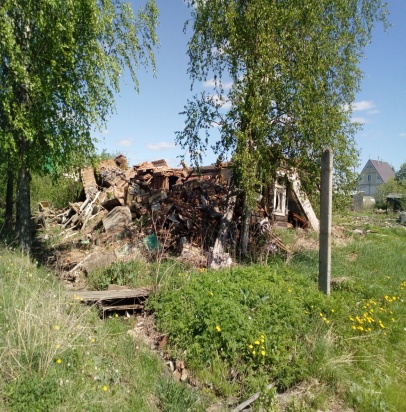 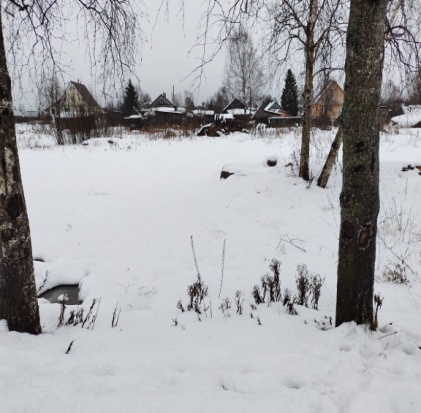 Сценический комплекс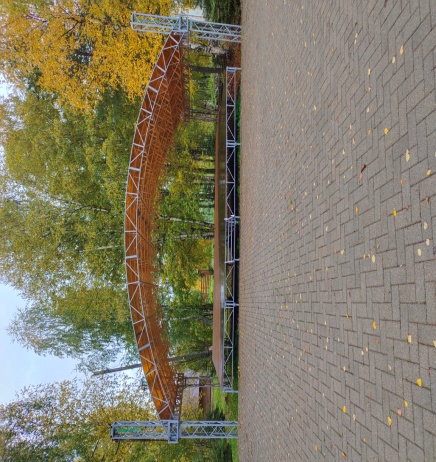 Создание арт-объекта "Олончанин" на основе исторической фотографии Прокудина-Горского "Тип Олончанина" 1909 г.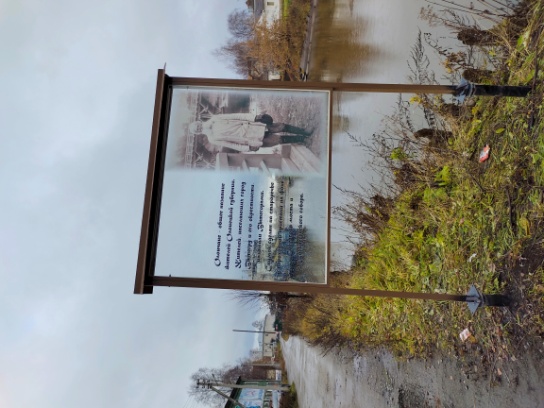 Ремонт участка системы водоотведения в г.ВытеграСети проложены проколом